ОГЛАВЛЕНИЕПОЯСНИТЕЛЬНАЯ ЗАПИСКААктуальность программы определена тем, что одной из важнейших задач образования в настоящее время является освоение детьми духовных ценностей, накопленных человечеством. Уровень нравственности человека отражается на его поведении, которое контролируется его внутренними побуждениями, собственными взглядами и убеждениями. Выработка таких взглядов, убеждений и привычек составляет сущность нравственного воспитания. Программа духовно-нравственного развития и воспитания учащихся являются ориентиром для формирования всех разделов основной образовательной программы начального общего образования. Процессы развития нашего общества, которые ориентированы на рыночную экономику, привели не только к отчуждению между людьми, но и к потере жизненных ориентиров. Под угрозой оказались нравственные ориентиры жизни, моральная культура. Кризис общества вызвал кризис человека. А это, прежде всего потеря внутренних духовных ценностей человеческой жизни. Однако воспитание Человека в человеке возможно только в том случае, если осознана необходимость этого и возникает стремление собственное несовершенство преобразить в нечто более совершенное. Следовательно, исцеление общества необходимо начинать с«исцеления» самого человека. Приобщение детей к духовным богатствам человечества будет способствовать формированию гармоничной, творческой личности будущего человека, способной к сопереживанию, распознаванию добра и зла, доброжелательному отношению ко всему окружающему, овладению своими эмоциями и чувствами, пониманию величия человеческой жизни и умению найти своё место в ней.Отличительные особенности программы, новизна. Новизна программы в том, что сегодня требуется новый тип образованности личности. Она должна быть не столько много знающей, сколько легко ориентирующейся в сложных проблемахсовременности, высоконравственной, ответственной за себя, своих близких, культуру, природу, страну. Для будущего гражданина России необходимо знать курс этической грамматики. Являясь неотъемлемой частью духовной культуры, она способствуетнравственному совершенствованию человека. Поэтому в школе так необходимы уроки, посвящённые этическому воспитанию личности человека и способныесохранить и развить в ребёнке стремление к духовным ценностям человеческой жизни, которые могут сохранить душу его от разъедающего практицизма окружающей среды. Актуальность и социальная значимость данного курса состоит в том, что он призван помочь растущему человеку в постижении норм человеческих отношений и на ихоснове искать путь самовоспитания, саморазвития. Курс предполагает активное включение в творческий процесс учащихся, родителей, учителей, классных воспитателей.Цель настоящей программы: освоение учащимися норм нравственного отношения к миру, людям, самим себе ,развивать духовное единство между детьми и учителем,устанавливать взаимное доверие; предоставить возможности ребёнку проявить себя и своё отношение к окружающему миру; научить детей всматриваться в мир, в людей,которые рядом, учить строить с ними отношения; прививать детям стремление к постоянному познаванию, убеждать, что каждый может объявить войну своему невежеству. Данная программа позволяет учащимся 1-4 классов познакомиться с основными знаниями в области этики и этикета и закрепить их на практике.Программа состоит из 4 крупных разделов:1. Этика общения 2.Этикет3.Этические нормы отношений с окружающими 4.Этика отношений в коллективеОсновным методом преподавания является игровой тренинг. Вся информация теоретического характера даётся либо в виде игры, где учащиеся сами ищут ответы на вопросы темы, либо в виде работы с таблицами-плакатами. Навыки, которые должны приобрести учащиеся, появляются в процессе разыгрывания ситуационно-ролевых игр по заданиям игровых карточек.Также для достижения поставленной цели необходимо решение следующих задач:обучающие:накопление	нравственного	опыта	и	знаний	о	правилах	общественного поведения;развивающие:- расширение культурного кругозора, развитие культуры этического мышления, способности морального суждения и оценки, умения самостоятельно принимать решение в ситуации нравственного выбора.воспитательные: развитие нравственных качеств личности – внимательного и заботливого отношения к людям; честности, терпимости, скромности и деликатности; организованности, дисциплинированности и ответственности; чувства долга и чести; уважения человеческого достоинства; трудолюбия и культуры труда; бережного отношения к национальному достоянию;Данная дополнительная образовательная программа способствует:-умственному развитию - учатся логически выстраивать свои мысли и грамотно их излагать, обобщать полученную информацию, выстраивать диалог;-нравственному воспитанию - через занятия у учащихся формируется культура поведения в кругу сверстников и в семье, формируется общая система ценностей - уважительное отношение к людям, развитие личностных качеств (самостоятельности, аккуратности,)-эстетическому воспитанию - участвуя в художественных, литературных, иных творческих конкурсах, учащиеся повышают свой общекультурный уровень.Характеристика программыНаправленность – социально-педагогическая Тип общеразвивающая, общеобразовательная Вид типоваяУровень освоения базовыйОбъем и срок освоения программы33 часа1 годРежим занятий 15:20-16:00Тип занятий теоретический , практический Форма обучения групповая,индивидуальная Адресат программы учащиеся 6-7 летНаполняемость группы 10 человекУЧЕБНЫЙ ПЛАН. КАЛЕНДАРНЫЙ УЧЕБНЫЙ ГРАФИКУчебный планУчебный планТаблица _Содержание учебного планаРаздел 1. Этика общения (8 часов)Таблица _Тема 1. Здравствуйте все!«Здравствуйте!» Что означает это слово? Это проявление доброжелательного отношения к каждому. Это значит начать встречу с доброжелательности, с улыбки. Тема 2. Будем беречь друг друга.Встреча с феей Добра. Есть страна, где хозяйничает фея Зла. Она сделала так, что люди разучились беречь друг друга. В этой стране все печально и трудно. Фея Добра учит быть вежливыми, внимательными, уважительными, доброжелательными,благодарными.Тема 3. Дружим с добрыми словами.Идет работа по «превращению» слов. Жадность заменяется щедростью, зависть – доброжелательностью, расположенностью, добродушием. Грубость – нежностью, лаской, снисходительностью. Жестокость – жалостью, сочувствием и т.д.Тема 4. Любим добрые поступки.Учимся видеть добрые поступки вокруг. Разучивание песни кота Леопольда о добрых делах. Соединение добрых слов и добрых поступков в единую цепочку.Тема 5. Подари дело и слово доброе.Высказывания детей, особенно о тех, кого не всегда любят и замечают в классе, всего того хорошего, чего он заслужил. Дополнение этих характеристик учителем. Запись этих высказываний на магнитофон – это память для ребят.Тема 6. Умеем общаться.Чтобы быть приятными окружающим и себе, надо соблюдать определенные правила.Главное из них – проявлять уважение к другому человеку: уметь видеть егонастроение и считаться с ним, уметь поддержать интерес, считаться с желанием другого, уступать ему.Тема 7. Каждый интересен.Дети говорят стоящему (по очереди), чем он им интересен. Учитель добавляет, где необходимо, свои суждения. Подчеркнуть, как интересно в классе, когда каждый имеет свою изюминку, и всем от этого хорошо.Тема 8. Подарок коллективу.Устраивается общий праздник общения, где каждый дарит коллективу подарок: выдумку, песенку, рассказ …Раздел 2. Этикет (7 часов) Тема 9. Премудрости дедушки Этикета.Этикет – свод правил поведения человека в разных жизненных ситуациях. Постижение этой мудрости, чтобы достойно жить среди людей.Тема 10. За столом с дедушкой Этикетом.Коллективное чаепитие. Обыгрывание ситуаций поведения за столом. Тема 11. Школьные правила этикета.Разыгрывание сценок поведения в раздевалке, встреча с классом, поведение в столовой, на уроке. Дети импровизируют ситуации.Тема 12. Когда рядом много людей.Разрабатывается ряд правил поведения в общественных местах: на улице, в магазине, в транспорте, в театре, в музее, в библиотеке.Тема 13. Как решать семейные проблемы.Обсуждение волнующих детей семейных проблем: чтобы не произошла ссора, чтобы не было крика, чтобы нравилось быть дома.Тема 14. Чистый ручеек вашей речи.Дети импровизируют, передавая разговор у «костра» воображаемых героев. Речь должна быть полноводной, как река, ничто не должно мешать ее течению, засорять ее поток.Тема 15. Встречаем Новый год.Классный «Огонек» с праздничным столом.Раздел 3. Этика отношений с окружающими (10 часов) Тема 16. Душа – это наше творение.Рисование любимого сказочного героя, наделенными теми качествами, какими хочет обладать ребенок. Обсуждение ситуаций: «Я плачу, когда …», «Я смеюсь, когда …»,«Я радуюсь, когда …»Тема 17. Отворите волшебные двери добра и доверия.Душевные силы могут изменить жизненные ситуации: чтобы не остаться одиноким, добро украшает мир, делает его разнообразнее. Волшебные двери сердца – двери добра и доверия.Тема 18. Хорошие песни к добру ведут.Дети поют ту песню, которую выбирает большинство. Рисование любимых героев песен. Выставка рисунков.Тема 19. Вглядись в себя, сравни с другими.Размышление о главном в человеке. Все мы разные, у каждого свое мироощущение и представление о жизни. Каждый человек индивидуален. Вглядываясь в себя и в других, мы задумываемся о хорошем и плохом.Тема 20. Помоги понять себя.Диалог, в котором дети раскрываются друг перед другом: где живет, с кем проводит время, какая семья, что больше всего любит делать дома, что интересно, что не любит и т.д.Тема 21. О настоящем и поддельном.Настоящее – это то, что реально существует и влияет на наши чувства, поступки,жизнь. И это не только все живое: люди, животные, природа, но и понятия, которые определяют наши отношения ко всему окружающему.Тема 22. Тепло родного дома.Часто ли всей семье собираемся и обсуждаем общие и наболевшие проблемы? Тепло дома должно согревать всех его обитателей.Тема 23. Поздравляем наших мам.Занятие в виде праздник. Приглашаем мам, бабушек, сестер, дарим им тепло и подарки. Выставка рисунков «Портрет моей мамы, бабушки, сестры».Тема 24. Цветы, цветы – в них Родины душа.Цветы – это живое воплощение, отклик Родины на наше чувство, живая ниточка, связывающая нашу жизнь с местом, где мы родились.Тема 25.Когда солнце тебе улыбается. Итоговое занятие – праздник весны и песни.Раздел 4. Этика отношений в коллективе (8 часов) Тема 26. Чтобы быть коллективом.Постановка задачи: преодолеть все плохое в коллективе. Каждый намечает свой путь, каждый сам себе дает задание в этом пути. И радость тоже общая.Тема 27. Коллектив начинается с меня.Как жить в коллективе, будучи очень разными? Что считать хорошим в коллективе, что плохим? Рассматривание сходных позиций к другим людям, друг к другу.Качества, которыми надо обладать, чтобы: считаться твоим другом; заслужить твое уважение; вызвать симпатию.Тема 28. Подарок коллективу.Занятие проводится по традиционной методике. Тема 29. Секретные советы девочкам и мальчикам.Вопросник отдельно для мальчиков и девочек, заполнение секретных карточек. При обсуждении заполняется общий «свиток».Тема 30. Скажи себе сам.Каждый пробует написать, чем он доволен в самом себе, а чем нет и почему. Задание на будущее и цель, как достичь намеченное.Тема 31. Вот и стали добрей и умней.Путешествие по лабиринту мудрых откровений, которые помогли нам лучше понять себя, других, стать строже к себе и добрее, снисходительнее к другим, помогли стать умней и добрей.Тема 32. Школе посвящается.Заключительный праздник со всеми элементами этической направленности. Тема 33. Вот и стали добрей и умней.Путешествие по лабиринту мудрых откровений, которые помогли нам лучше понять себя, других, стать строже к себе и добрее, снисходительнее к другим, помогли стать умней и добрей.Тема 34. Школе посвящается.Заключительный праздник со всеми элементами этической направленностиКалендарный учебный графикКалендарный учебный график«Путешествие в мир мудрых мыслей»Таблица _СОДЕРЖАНИЕ ПРОГРАММЫУсловия реализации программы Материально-техническое оснащениеДидактический материал:Тренировочные упражнения;Индивидуальные карточки для тестирования; Тренировочные упражнения;Разноуровневые задания; КроссвордыНаглядный материал:Плакаты;Технологические карты; Инструкционные карты;Фрагментны фильмов и мультфильмов; Презентации;ВидеосюжетыРаздаточный материал:Опорные схемы;Комплект столовых приборов и посуды; Вещи и предметы для ситуативных задач.Кадровое обеспечение учитель начальных классов Грищенко Инна СергеевнаФормы контроля и аттестацииУстный опросПланируемые результаты Предметныеустанавливать общие признаки;определять последовательность действий; находить истинные и ложные высказывания.ЛичностныеВоспринимать	объединяющую	роль	России	как	государства,	территории проживания и общности языка. Соотносить понятия «родная природа» и «Родина».Проявлять уважение	к своей семье, ценить взаимопомощь и взаимоподдержку членов семьи и друзей.Принимать новый статус «ученик», внутреннюю позицию школьника на уровне положительного отношения к школе, принимать образ «хорошего ученика».Внимательно относиться к собственным переживаниям и переживаниям других людей; нравственному содержанию поступков.Выполнять правила личной гигиены, безопасного поведения в школе, дома, на улице, в общественных местах.Внимательно относиться к красоте окружающего мира, произведениям искусства.Адекватно воспринимать оценку учителя.Метапредметные Познавательные УУД:Ориентироваться в учебниках (система обозначений, структура текста, рубрики, словарь, содержание).Осуществлять поиск необходимой информации для выполнения учебных заданий, используя справочные материалы учебника (под руководством учителя).Понимать информацию, представленную в виде текста, рисунков, схем.Сравнивать предметы, объекты: находить общее и различие.Группировать, классифицировать предметы, объекты на основе существенных признаков, по заданным критериям.Регулятивные УУД:Организовывать свое рабочее место под руководством учителя.Осуществлять контроль в форме сличения своей работы с заданным эталоном. 3.Вносить необходимые дополнения, исправления в свою работу, если онарасходится с эталоном (образцом).В сотрудничестве с учителем определять последовательность изучения материала, опираясь на иллюстративный ряд «маршрутного листа».Умение излагать мысли в четкой логической последовательности, отстаивать свою точку зрения, анализировать ситуацию и самостоятельно находить ответы на вопросы путем логических рассуждений.Коммуникативные УУД:Соблюдать	простейшие	нормы	речевого	этикета:	здороваться,	прощаться, благодарить.Вступать в диалог (отвечать на вопросы, задавать вопросы, уточнять непонятное).Сотрудничать с товарищами при выполнении заданий в паре: устанавливать и соблюдать очерёдность действий, корректно сообщать товарищу об ошибках.Участвовать в коллективном обсуждении учебной проблемы.Сотрудничать	со	сверстниками	и	взрослыми	для	реализации	проектной деятельности.МЕТОДИЧЕСКОЕ ОБЕСПЕЧЕНИЕДля учителя:Белопольская Н.А. Азбука настроения: Развивающая эмоционально- коммуникативная игра.Богданова О.С. Содержание и методика этических бесед с младшими школьниками. М., 1982.Богусловская Н.Е., Купина Н.А. Весёлый этикет. Екатеринбург, 1998.Буйлова Л.Н. Современные педагогические технологии в дополнительном образовании детей. М., 2000.Горбунова Н.А. Классные часы. Волгоград, 2004.Косачёва И.П. Нравственное развитие младшего школьника в процессе обучения и воспитания. М.:, 2005.Костылёва О.Г., Лукина И.Г. Учись быть вежливым». М.:, 2006.Кульневич С.В., Лакоценина Т.П. Современный урок. Ростов-на-Дону:, 2006Кульневич С.В., Лакоценина Т.П. Совсем необычный урок, 2001.Лихачёва Л. Уроки этикета в рассказах, картинках и задачках. Екатеринбург, 1996.Максимова Т.Н. Классные часы, 1 класс. М., 2009.Малкова Ю. Умный читатель. Через игру к совершенству. М., 1999.Ожегов С.И. Словарь русского языка. М.:, 1986.Пахомова О.А. Добрые сказки. Этика для малышей. М., 2006.Пятак С.В. Расту культурным. М.: Эксмо, 2010Русские народные сказки Афанасьева. Л.: Лениздат, 1983.Сказка как источник творчества детей. М., 2001.Симановский А.Э. Развитие творческого мышления детей. Популярное пособие для родителей и педагогов. Ярославль: Гринго,1996.Смирнов Н.А. Этика и этикет младших школьников. М., 2002.Сухомлинский В.А. Хрестоматия по этике. М.: Педагогика, 1990.Шемшурина А.И. Этическая грамматика в начальных классах. 1999.Шорыгина Т.А. Беседы об этике с детьми 5-8 лет. М., 2010.Энциклопедия этикета. СПб., 1996.Этикет от А до Я для взрослых и детей. М., 1998.Я познаю мир. Детская энциклопедия. Этикет во все времена. М., 2000.Для обучающихся:Андреев Ф. В. Золотая книга этикета. Москва «Вече», 2004г.Барто А.Л. В театре.Волков А.М. Волшебник Изумрудного города. 1989.Линдгрен А. Малыш и Карлсон. М.,1985.Лихачева Л. Уроки этикета в рассказах, картинках и задачках. Екатеринбург, Средне- Уральское издательство, 1996.Маршак С.Я. Вот какой рассеянный.Маяковский В.В. Что такое хорошо и что такое плохо.Милн А.А. Винни-Пух и все-все-все. М.: Правда,1985.Некрасов А.С. Приключения капитана Врунгеля. 1990.Я познаю мир. Детская энциклопедия. Этикет во все времена. М., 2000. 11.Осеева В.А. Волшебное слово.12.Пятак С.В. Расту культурным: для детей 4-5 лет. М., 2010 13.Русская народная сказка. Лиса и Журавль.Сорокина Г.И., Сафонова И.В. Детская риторика в рассказах, стихах, рисунках. М., 2000.Титкова Т.В. Как принимать гостей. 2004.Ягодинский В.Н. Как себя вести (практический курс культурного поведения). М., 1991. 17.Толстой Л.Н. Волк и собака.Чуковский К. И. Федорино горе.Чуковский К.И. Мойдодыр. 20.Чуковский К.И. Телефон.Чуковский К.И. Краденое солнце.Шалаева Г.П. Как себя вести? АСТ., 2010. 23.Шалаева Г.П. Как вести себя в гостях. 2010. 24.Шалаева Г.П. Как вести себя дома. 2010.Шалаева Г.П. Как вести себя в школе. 2010.ДИАГНОСТИЧЕСКИЙ ИНСТРУМЕНТАРИЙ Методика №1: диагностика нравственной самооценки.Инструкция:Учитель обращается к ученикам со следующими словами: "Сейчас я прочитаю вам 10- ть высказываний. Внимательно послушайте каждое из них. Подумайте, насколько вы с ними согласны (насколько они про вас). Если вы полностью согласны с высказыванием, оцените ваш ответ в 4-е бала; если вы больше согласны, чем не согласны - оцените ответ в 3-й бала; если вы немножко согласны - оцените ответ в 2-а бала; если вы совсем не согласны - оцените ответ в 1 -н бал. Напротив номера вопроса поставьте тот бал, на который вы оценили прочитанное мной высказывание". Пример: 1. - 3; 2. - 4 и т.Текст вопросов:Я часто бываю добрым со сверстниками и взрослыми.Мне важно помочь однокласснику, когда он попал в беду.Я считаю, что можно быть не сдержанным с некоторыми взрослыми.Наверное, нет ничего страшного в том, чтобы нагрубить неприятному мне человеку.Я считаю, что вежливость помогает мне хорошо себя чувствовать среди людей.Я думаю, что можно позволить себе выругаться на несправедливое замечание в мой адрес.Если кого-то в классе дразнят, то я его тоже дразню.Мне приятно делать людям радость.Мне кажется, что нужно уметь прощать людям их отрицательные поступки.Я думаю, что важно понимать других людей, даже если они не правы. Обработка результатов:Номера 3, 4, 6, 7 (отрицательные вопросы) обрабатываются следующим образом: Ответу, оцененному в 4 бала, приписывается 1 единица, в 3 бала - 2 единицы,в 2 бала - 3единицы, в 1 бал - 4 единицы.В остальных ответах количество единиц устанавливается в соответствии с балом.Например, 4 бала - это 4 единицы, 3 бала - 3 единицы и т.д. Интерпретация результатов:От 34 до 40 единиц - высокий уровень нравственной самооценки.От	24	до	33	единиц	-	средний	уровень	нравственной	самооценки.От 16 до 23 единиц - нравственная самооценка находится на уровне ниже среднего.От 10 до 15 единиц - низкий уровень нравственной самооценки.Методика №2: Диагностика этики поведения. Инструкция: Учитель объявляет детям: "Я прочитаю вам пять незаконченных предложений. Вы должны подумать и каждое из этих предложений дописать сами. Переписывать первую часть предложений не надо".Текст:Когда я вижу кого-то из ребят в нелепой ситуации, то я...Если кто-то надо мной смеется, то я...Если я хочу, чтобы меня приняли в игру, то я...Когда меня постоянно перебивают, то я...Когда мне не хочется общаться с одноклассниками, я... Интерпретация:Первый вопрос: отрицательный результат проявляется, если в ответе присутствуют: равнодушие, агрессия, легкомысленное отношение. Положительный результат: помощь, сочувствие.Второй вопрос: Отрицательный результат: агрессия, разные способы психологического подавления. Положительный результат: отсутствие реакции, уход от ситуации; высказывание своих чувств, мнения без грубости и агрессии.Третий вопрос: Отрицательный результат: Давление, агрессия, хитрость. Положительный результат: Самоутверждающее поведение, построенное на равноправных отношениях, открытая позиция.Четвертый вопрос: Отрицательный результат: Отсутствие всякой реакции, агрессия, раздражение, угроза, давление. Положительный результат: Высказывание своего пожелания, мнения, чувств, отношения без агрессии и грубости.Пятый вопрос: Отрицательный результат: Грубость, агрессия, нетактичность. Положительный результат: Тактичное, мягкое, понятное высказывание своего пожелания.Методика №3: Диагностика отношения к жизненным ценностям. Инструкция:"Представьте, что у вас есть волшебная палочка и список 10-ти желаний, выбрать из которых можно только 5-ть" Список учитель заранее выписывает на доске.Список желаний:Быть человеком, которого любят.Иметь много денег.Иметь самый современный компьютер.Иметь верного друга.Мне важно здоровье родителей.Иметь возможность многими командовать.Иметь много слуг и ими распоряжаться.Иметь доброе сердце.Уметь сочувствовать и помогать другим людям.Иметь то, чего у других никогда не будет. Интерпретация:Номера отрицательных ответов: №№ 2, 3, 6, 7, 10. Пять положительных ответов - высокий уровень. 4-е, 3-й - средний уровень.2-а - ниже среднего уровня. 0-1 - низкий уровень.Методика №4: Диагностика нравственной мотивации. Инструкция:"Я прочитаю вам 4-е вопроса. Вам нужно выбрать из четырех данных на них ответов один"Вопросы: Если кто-то плачет, то я.A) Пытаюсь ему помочь.Б) Думаю о том, что могло произойти. В) Не обращаю внимания.Я с другом играю в бадминтон, к нам подходит мальчик лет 6-7, и говорит, что у него нет такой игры.A) Я скажу ему, чтобы он не приставал. Б) Отвечу, что не могу ему помочь.В) Скажу, чтобы он попросил родителей ему купить такую игру.Г) Пообещаю, что он может придти с другом и поиграть.Если кто-то в компании расстроился из-за того, что проиграл в игру. А) Я не обращу внимания.Б) Скажу, что он размазня.В) Объясню, что нет ничего страшного.Г) Скажу, что надо лучше научиться этой игре.Ваш одноклассник на вас обиделся вы:Подумаю о его чувствах и о том, что я могу сделать в этой ситуации. Б) Обижусь в ответ.В) Докажу ему, что он не прав.Обработка	результатов:	Ключ	положительных	ответов:	1-а,	2-г,	3-в,	4-а. Далее учитель подсчитывает сумму положительных ответов, данных учеником. 4 балавысокий уровень 2, 3 бала - средний уровень, 1 бал - низкий уровень Приложение 2Анкетирование родителейАнкета № 1Чем ваш ребенок занимается в свободное время?Какие игры предпочитает?Какие виды развлечений больше любит?С кем чаще играет?Как ведет себя в детском коллективе? (активен, пассивен, застенчив, агрессивен и т.д.)Какие обязанности имеет дома?Кто в семье непосредственно занят воспитанием ребенка: отец, мать, бабушка, дедушка, тетя, дядя, старший брат, сестра?Где чаще всего совместно с ребенком проводите досуг: дома, на прогулке, в театре, кино, у телевизора, у компьютера?Знаете ли вы друзей своего ребенка, их родителей? 10.Приходят ли к вам в гости приятели ребенка?Что вас затрудняет в воспитании ребенка?Какие	методы	воспитания	предпочитаете?	(уговоры,	разъяснения,	строгие требования, наказания, поощрения, дружеские контакты и т.д.)Анкета № 2Можете ли вы:В любой момент оставить все свои дела и заняться ребенком?Посоветоваться с ребенком, несмотря на его возраст?Признаться ребенку в ошибке, совершенной по отношению к нему?Извиниться перед ребенком в случае, если вы были не правы?Овладеть собой и сохранить самообладание, даже если поступок ребенка вывел вас из себя?Поставить себя на место ребенка?Поверить хотя бы на минутку, что вы добрая фея или прекрасный принц?Рассказать ребенку поучительный случай из детства, представляющий вас в невыгодном свете?Всегда воздержаться от слов и выражений, которые могут ранить ребенка? 10.Пообещать ребенку исполнить его желания за хорошее поведение?Выделить ребенку день, когда он может делать, что хочет, а вы при этом ни во что не вмешиваетесь?Не прореагировать, если ваш ребенок ударил, толкнул, незаслуженно обидел другого ребенка?Устоять против слез, капризов, просьб, если известно, что это прихоть?Варианты ответов:могу и всегда так поступаю – 3 балла;могу, но не всегда так поступаю – 2 балла;не могу – 1 балл.От 30 до 39 баллов – вы придерживаетесь правильных принципов воспитания. От 16 до 30 баллов – ваш метод воспитания – кнут и пряник.Менее 16 баллов – у вас нет педагогических навыков и желания воспитывать ребенка.Анкета № 3Как думаете, чего ждет ваш ребенок от семьи, в которой живет? А) хорошей организации быта;Б) радости общения;В) покоя и защищенности.Что более всего заботит вас в семье? А) здоровье детей;Б) хорошая учеба;В) трудовое участие детей в жизни семьи;Г) настроение детей и причины его изменения.Одинок ли ваш ребенок в семье? А) да;Б) нет;В) не знаю.Как думаете, захочет ли ваш ребенок, чтобы его будущая семья была похожа на родительскую?А) да;Б) нет;В) не знаю.Какая из приведенных ниже жизненных установок является, по вашему мнению, для ребенка наиболее значимой?А) быть материально обеспеченным человеком; Б) иметь много друзей.Знаком ли ваш ребенок с теми моральными и материальными проблемами, которые существуют в семье?А) да;Б) нет;В) не знаю.Есть ли у вашего ребенка секреты от семьи? А) да;Б) нет;В) не знаю.Что для вашего ребенка вечер дома? А) радость общения;Б) возможность быть самим собой;В) мучения и пытка.Анкета № 4Какие положительные качества вы хотите воспитать у вашего ребенкаЗа что хвалите, за что наказываете?Как поощряете? Как наказываете?Какие качества характера ребенка вам не нравятся?Анкетирование учащихсяАнкета № 1Какие качества твоего характера родителям нравятся?За что тебя хвалят, за что ругают и наказывают?Как тебя поощряют, за что?Как тебя наказывают, за что?Какие качества твоего характера родителям не нравятся?Что ты любишь делать? Твое любимое занятие?Анкета № 2Доверяешь ли ты свои секреты родителям?Стараешься ли контролировать свое поведение?Каких поощрений ждешь от родителей?Как бы тебе хотелось проводить вечера в семье?Хватает ли тебе общения с родителями?Знакомы ли твои родители с твоими друзьями?Как думаешь, за какие качества характера тебя можно уважать?С какими качествами твоего характера тебе стоит расстаться?СПИСОК ЛИТЕРАТУРЫБуравова, О. С. Устное народное творчество в воспитании нравственной культуры школьников [Текст] / О. С. Буравова // Начальная школа. - 2010. - № 7. - С. 24 - 25.Васильева, Т. Е. Музейная педагогика как средство формирования духовно - нравственных ценностей [Текст] / Т. Е. Васильева, О. Г. Панченко // Воспитание школьников. - 2011. - № 4.- С. 37 - 41.Володина, Л. О. Духовно - нравственные ценности воспитания в русской семье [Текст] /Л. О.Володина // Педагогика. - 2011. - № 4. - С. 41 - 50.Гвоздарева, Т. Понятие чистоты сердца в христианской этике : из учебного пособия «Духовно - нравственный смысл основных сюжетов Библии» [Текст] / Т. Гвоздарева // Духовно - нравственное воспитание. - 2011. - № 3. - С. 48 - 52.- (Преподавателю курса ОПК).Гликман, И. З. Практический аспект нравственного воспитания [Текст] / И. З. Гликман // Народное образование. - 2010. - № 5. - С. 259 - 263.Губанова, Е. В. Духовно - нравственное развитие и воспитание личности гражданина России [Текст] / Е. В.Губанова, Ю. Б. Пушнова // Воспитание школьников.- 2011. - № 5. - С. 8 - 14.Духовно - нравственное воспитание : Тема номера [Текст] // Начальная школа : плюс, до и после. - 2010. - № 9.Каменщикова, Л. М. Духовно - нравственные ценности русской семьи [Текст] / Каменщикова Л. М. // Дополнительное образование и воспитание. - 2011. - № 3. - С. 56- 58.Каршинова, Л. В. Духовное и нравственное развитие и воспитание личности в образовательном пространстве [Текст] / Л. В. Каршинова // Эксперимент и инновации в школе. - 2010. - № 6. - С.48 - 52.Кетова, Т. В. Классные часы духовно - нравственной направленности [Текст] / Т. В. Кетова // Начальная школа. – 2011. - № 9. – С. 76 – 78.Лисица, В. А. Развитие духовно - нравственных качеств личности через приобщение к народной культуре [Текст] / В. А. Лисица // Дополнительное образование и воспитание. - 2011. - № 11. - С. 20 - 22.Логинова, Н. В. Реализация программы духовно – нравственного воспитания как основа формирования культуры и ценностных ориентаций школьников [Текст] / Н. В. Логинова // Профильная школа. - 2011. - № 5. - С. 60 - 63.Советова, Е. Концепция программы духовно – нравственного воспитания : окно в цветной мир [Текст] / Е. Советова // Управление школой. - 2010. - № 11. - С. 36 - 44.Якунина, И. В. Духовно - нравственное воспитание подрастающего поколения [Текст] / И. В. Якунина // Дополнительное образование и воспитание. - 2011. - № 1. С. 19 - 21.Янушкявичене, О. Базовые основания личности человека - фактор духовно - нравственного воспитания [Текст] / О. Янушкявичене // Воспитательная работа в школе. - 2011. - № 2. - С. 11- 18.V.	ПРИЛОЖЕНИЯПриложение 1Названи№ п/пКоличество часовКоличество часовКоличество часовФорма контроля, аттестации№ п/пТеорияПрактикаВсегоФорма контроля, аттестации1. Раздел 1 / Модуль1. Раздел 1 / Модуль1. Раздел 1 / Модуль1. Раздел 1 / Модуль1. Раздел 1 / Модуль1. Раздел 1 / Модуль1.1Этика общения.60662. Раздел 2 /Модуль2. Раздел 2 /Модуль2. Раздел 2 /Модуль2. Раздел 2 /Модуль2. Раздел 2 /Модуль2. Раздел 2 /Модуль2.1Этикет10010103. Раздел 3 /Модуль3. Раздел 3 /Модуль3. Раздел 3 /Модуль3. Раздел 3 /Модуль3. Раздел 3 /Модуль3. Раздел 3 /Модуль3.1Этические нормыотношений	с окружающими.10010104. Раздел 4 /Модуль4. Раздел 4 /Модуль4. Раздел 4 /Модуль4. Раздел 4 /Модуль4. Раздел 4 /Модуль4. Раздел 4 /Модуль4.1Этика отношенийв коллективе8088Итого:Итого:333333№ п/пДат аТема занятияКол-во часовВремя проведения занятияФорма занятияМесто проведенияФорма контрол я106.09Здравствуйте все!115:20-16-00Практическая теоретическаяМБОУ СОШ№21 п.Приречный кабинет №3Устный опрос Анкетир ование213.09Будем беречь друг друга115:20-16-00Практическая теоретическаяМБОУ СОШ№21 п.Приречный кабинет №3Анкетир ование320.09Дружим сдобрыми словами115:20-16-00Практическая теоретическаяМБОУ СОШ№21 п.Приречный кабинет №3Анкетир ование427.09Любим добрые поступки115:20-16-00Практическая теоретическаяМБОУ СОШ№21 п.Приречный кабинет №3Анкетир ование504.10Каждый интересен115:20-16-00ТеоретическаяМБОУ СОШ№21 п.Приречный кабинет №3Устный опросТест611.10Подарок коллективу115:20-16-00Практическая теоретическаяМБОУ СОШ№21 п.ПриречныйУстный опроскабинет №3718.10Премудростидедушки Этикета115:20-16-00ТеоретическаяМБОУ СОШ№21 п.Приречный кабинет №3Устный опрос825.10За столом с дедушкой Этикетом115:20-16-00ТеоретическаяМБОУ СОШ№21 п.Приречный кабинет №3Устный опрос908.11Школьные правила этикета115:20-16-00ТеоретическаяМБОУ СОШ№21 п.Приречный кабинет №3Устный опрос1015.11Когда рядом много людей115:20-16-00ПрактическаяМБОУ СОШ№21 п.Приречный кабинет №3Тест1122.11Как решать семейные проблемы115:20-16-00Практическая теоретическаяМБОУ СОШ№21 п.Приречный кабинет №3Тест1229.11Как решать семейные проблемы115:20-16-00Практическая теоретическаяМБОУ СОШ№21 п.Приречный кабинет №3Тест1306.12Чистый ручеек вашей речи115:20-16-00Практическая теоретическаяМБОУ СОШ№21 п.Приречный кабинет №3Устный опрос1413.12Когда рядом много людей115:20-16-00Практическая теоретическаяМБОУ СОШ№21 п.Приречный кабинет №3Устный опрос1520.12Школьные правила этикета115:20-16-00Практическая теоретическаяМБОУ СОШ№21 п.Приречный кабинет №3Устный опрос1627.12Встречаем Новый год115:20-16-00Практическая теоретическаяМБОУ СОШ№21 п.ПриречныйУстный опроскабинет №31710.01Душа – это наше творение115:20-16-00ТеоретическаяМБОУ СОШ№21 п.Приречный кабинет №3Анкетир ование1817.01Отворитеволшебные двери добра и доверия115:20-16-00ПрактическаяМБОУ СОШ№21 п.Приречный кабинет №3Анкетир ование1924.01Хорошие песни к добру ведут115:20-16-00ТеоретическаяМБОУ СОШ№21 п.Приречный кабинет №3Анкетир ование2031.01Вглядись в себя, сравни с другими115:20-16-00ТеоретическаяМБОУ СОШ№21 п.Приречный кабинет №3Анкетир ование2107.02Помоги понять себя115:20-16-00ТеоретическаяМБОУ СОШ№21 п.Приречный кабинет №3Анкетир ование2214.02О настоящем и поддельном115:20-16-00Практическая теоретическаяМБОУ СОШ№21 п.Приречный кабинет №3Устный опрос2328.02Тепло родного дома115:20-16-00Практическая теоретическаяМБОУ СОШ№21 п.Приречный кабинет №3Устный опрос2406.03Поздравляем наших мам115:20-16-00Практическая теоретическаяМБОУ СОШ№21 п.Приречный кабинет №3Устный опрос25-2613.0320.03Цветы, цветы – в них Родины душа115:20-16-00Практическая теоретическаяМБОУ СОШ№21 п.Приречный кабинет №3Устный опрос2703.04Когда солнце тебе улыбается115:20-16-00Практическая теоретическаяМБОУ СОШ№21 п.ПриречныйТесткабинет №32810.04Чтобы быть коллективом115:20-16-00ТеоретическаяМБОУ СОШ№21 п.Приречный кабинет №3Тест2917.04Коллектив начинается с меня115:20-16-00ТеоретическаяМБОУ СОШ№21 п.Приречный кабинет №3Тест3024.04Подарок коллективу115:20-16-00Практическая теоретическаяМБОУ СОШ№21 п.Приречный кабинет №3Тест3108.05Секретные советы девочкам и мальчикам115:20-16-00Практическая теоретическаяМБОУ СОШ№21 п.Приречный кабинет №3Тест3215.05Скажи себе сам115:20-16-00Практическая теоретическаяМБОУ СОШ№21 п.Приречный кабинет №3Тест3322.05Вот и сталидобрей и умней115:20-16-00Практическая теоретическаяМБОУ СОШ№21 п.Приречный кабинет №3Устный опрос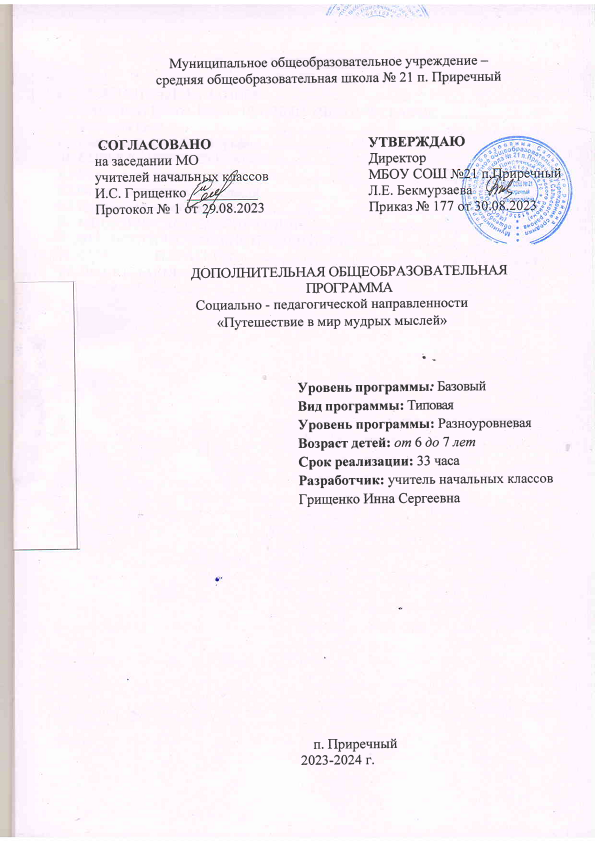 